“La ricerca bibliografica”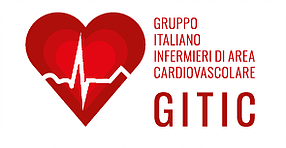 La ricerca bibliografica ha l’obiettivo di raccogliere, ordinare e catalogare quanto è stato scritto e documentato su un determinato argomento: è dunque la chiave di accesso alle informazioni e alla produzione intellettuale. Questa attività è complicata dal fatto che ogni anno, vengono pubblicati migliaia e migliaia di articoli scientifici su migliaia di riviste e nessun infermiere può leggerle tutte.Oggi abbiamo a disposizione una via di accesso molto immediata alle fonti di evidenze scientifiche: Internet.
In rete sono infatti disponibili varie risorse per reperire informazioni scientifiche nel campo delle scienze biomediche. Alcune di esse sono delle enormi banche dati di articoli scientifici, con potentissimi "motori di ricerca" che consentono di trovare articoli di interesse per il proprio quesito utilizzando dei termini chiave ed una particolare sintassi.I più importanti sono Pubmed per tutte le scienze biomediche in generale e Cinahl per le scienze infermieristiche in particolare.Altre risorse disponibili in internet sono numerose banche dati della cosiddetta "letteratura secondaria". È indispensabile per gli infermieri, rafforzare le conoscenze sulla metodologia della ricerca bibliografica per il reperimento di informazioni professionali aggiornate, complete, accurate e accessibili al fine di garantire, sempre più, un’assistenza infermieristica sicura e di qualità.Destinatari e numero di partecipantiInfermieriModulo di 8 ore Obiettivo generale del corsoRafforzare le competenze sulla metodologia della ricerca bibliograficaArgomenti La ricerca bibliografica in ambito sanitarioLa ricerca bibliografica in PUBMEDLa ricerca bibliografica in CINAHL.La ricerca bibliografica in: JOANNA BRIGGS INSTITUTE (JBI), NURSING REFERENCE CENTERDocenti:dott. Alberio Massimo, Direttore Didattico Corso di Laurea in Infermieristica Università degli Studi di Milano-Bicocca, sede di Monzadott.ssa Spedale Valentina, Tutor, Corso di laurea in infermieristica, Università degli Studi di Milano-Bicocca, sede di Monza, membro del Comitato scientifico e Consiglio Direttivo del GItICMetodologie didattiche Lezioni frontali, esercitazioni individuali sulle banche datiValutazioneQuestionario con domande a risposta multipla per la valutazione dell’apprendimento.  Questionario di customer satisfaction dei partecipanti in merito a interesse, contenuti e modalità di presentazione degli argomenti.